16.11.22. В целях реализации плана мероприятий по профилактике наркомании и табакокурения среди несовершеннолетних  классные руководители 5-8  классов   организовали просмотр видеороликов по теме «НЕТ – наркотикам!»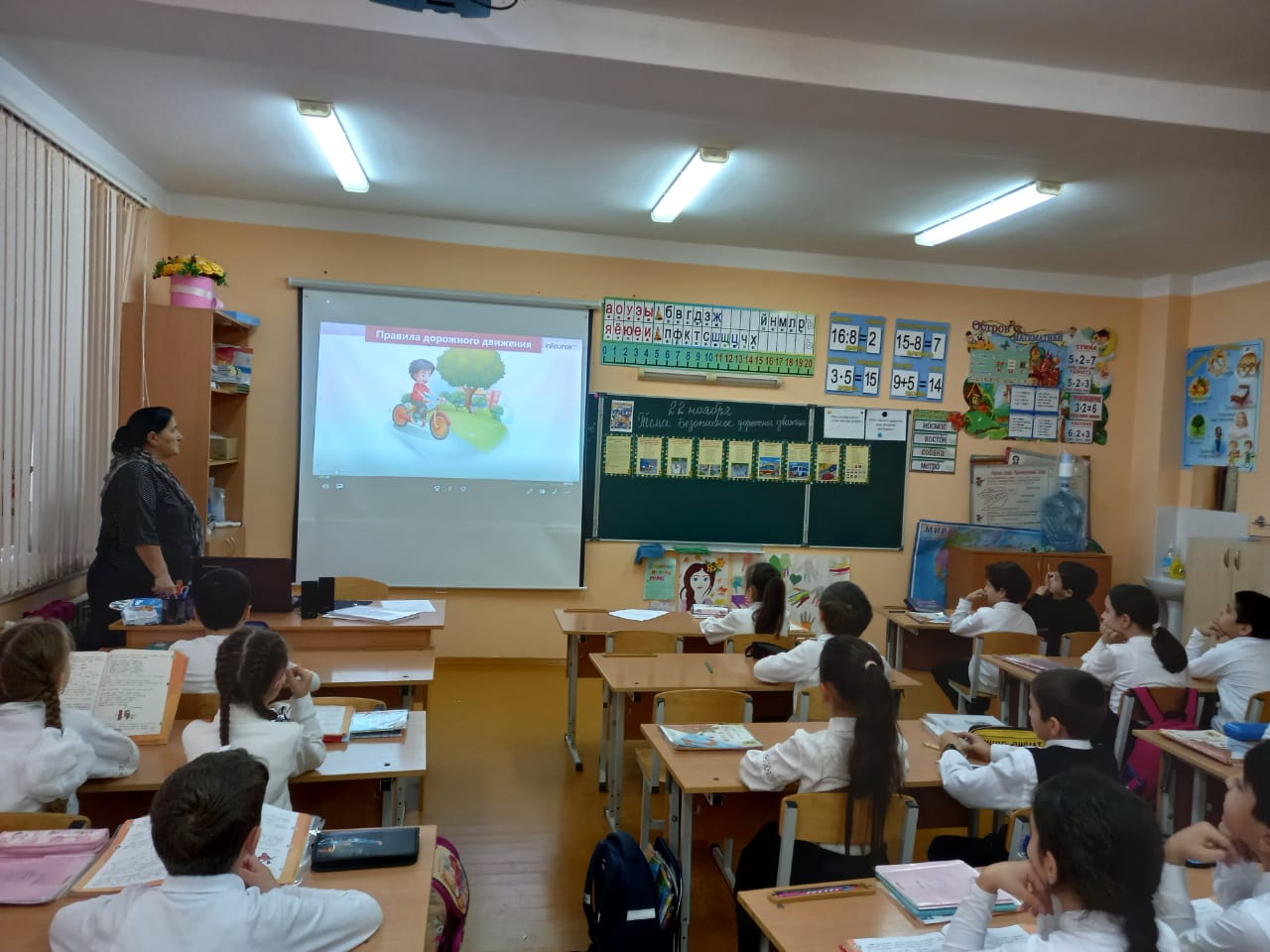 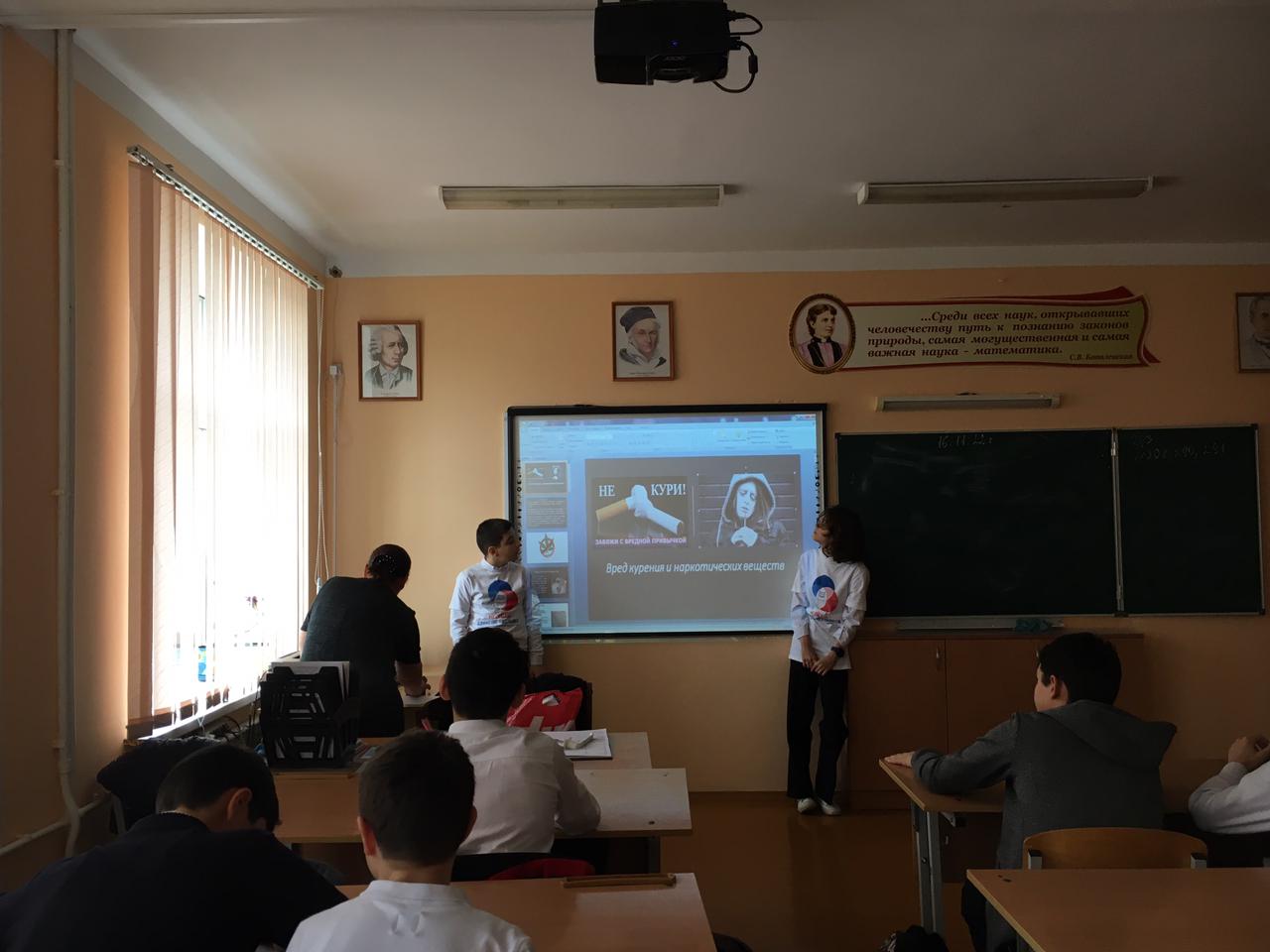 